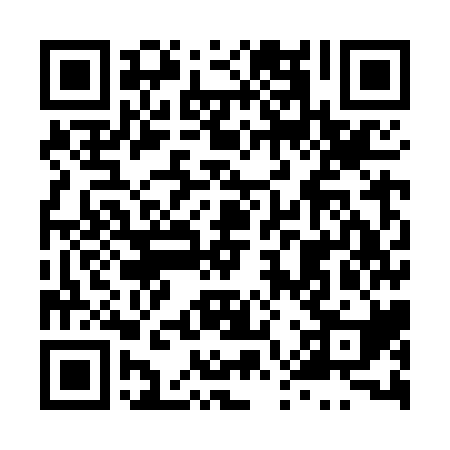 Prayer times for Manikcharimukh, BangladeshWed 1 May 2024 - Fri 31 May 2024High Latitude Method: NonePrayer Calculation Method: University of Islamic SciencesAsar Calculation Method: ShafiPrayer times provided by https://www.salahtimes.comDateDayFajrSunriseDhuhrAsrMaghribIsha1Wed3:595:1911:483:126:187:382Thu3:585:1811:483:126:197:393Fri3:575:1711:483:116:197:394Sat3:575:1711:483:116:207:405Sun3:565:1611:483:116:207:416Mon3:555:1611:483:106:217:417Tue3:545:1511:483:106:217:428Wed3:535:1411:483:106:217:439Thu3:535:1411:483:106:227:4310Fri3:525:1311:483:096:227:4411Sat3:515:1311:483:096:237:4512Sun3:515:1211:483:096:237:4513Mon3:505:1211:483:096:247:4614Tue3:495:1111:483:086:247:4615Wed3:495:1111:483:086:257:4716Thu3:485:1111:483:086:257:4817Fri3:475:1011:483:086:267:4818Sat3:475:1011:483:076:267:4919Sun3:465:0911:483:076:267:5020Mon3:465:0911:483:076:277:5021Tue3:455:0911:483:076:277:5122Wed3:455:0811:483:076:287:5223Thu3:445:0811:483:076:287:5224Fri3:445:0811:483:066:297:5325Sat3:435:0811:483:066:297:5326Sun3:435:0711:483:066:307:5427Mon3:435:0711:493:066:307:5528Tue3:425:0711:493:066:317:5529Wed3:425:0711:493:066:317:5630Thu3:425:0711:493:066:317:5631Fri3:415:0611:493:066:327:57